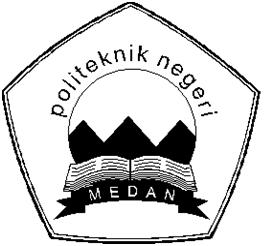 POLITEKNIK NEGERI MEDAN JURUSAN TEKNIK ELEKTROPROGRAM STUDI TEKNIK ELEKTRONIKAPOLITEKNIK NEGERI MEDAN JURUSAN TEKNIK ELEKTROPROGRAM STUDI TEKNIK ELEKTRONIKAPOLITEKNIK NEGERI MEDAN JURUSAN TEKNIK ELEKTROPROGRAM STUDI TEKNIK ELEKTRONIKAPOLITEKNIK NEGERI MEDAN JURUSAN TEKNIK ELEKTROPROGRAM STUDI TEKNIK ELEKTRONIKAPOLITEKNIK NEGERI MEDAN JURUSAN TEKNIK ELEKTROPROGRAM STUDI TEKNIK ELEKTRONIKAPOLITEKNIK NEGERI MEDAN JURUSAN TEKNIK ELEKTROPROGRAM STUDI TEKNIK ELEKTRONIKAPOLITEKNIK NEGERI MEDAN JURUSAN TEKNIK ELEKTROPROGRAM STUDI TEKNIK ELEKTRONIKARENCANA PEMBELAJARAN SEMESTER (RPS)RENCANA PEMBELAJARAN SEMESTER (RPS)RENCANA PEMBELAJARAN SEMESTER (RPS)RENCANA PEMBELAJARAN SEMESTER (RPS)RENCANA PEMBELAJARAN SEMESTER (RPS)RENCANA PEMBELAJARAN SEMESTER (RPS)RENCANA PEMBELAJARAN SEMESTER (RPS)RENCANA PEMBELAJARAN SEMESTER (RPS)Nama Mata KuliahNama Mata KuliahNama Mata KuliahKode Mata KuliahBobot (sks)Bobot (sks)SemesterTgl PenyusunanKewirausahaanKewirausahaanKewirausahaanEKPB41322403 Juli 2021OtorisasiOtorisasiOtorisasiNama Koordinator Pengembang RPSNama Koordinator Pengembang RPSKoordinator Bidang Keahlian Ka PRODIKa PRODIOtorisasiOtorisasiOtorisasi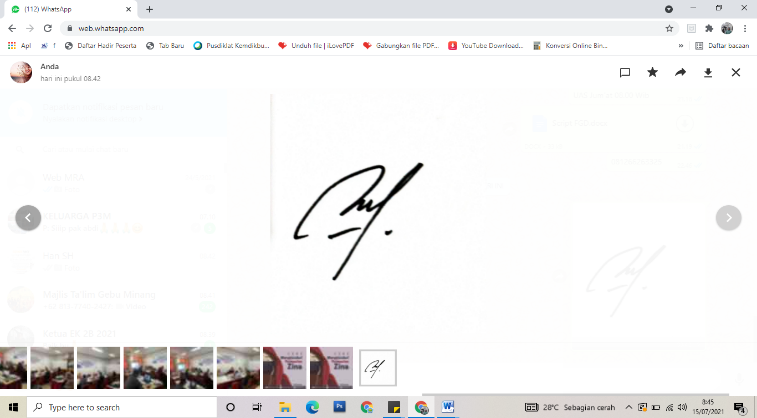 Mardiana., S.T., M.Kom Mardiana., S.T., M.Kom Mardiana., S.T., M.Kom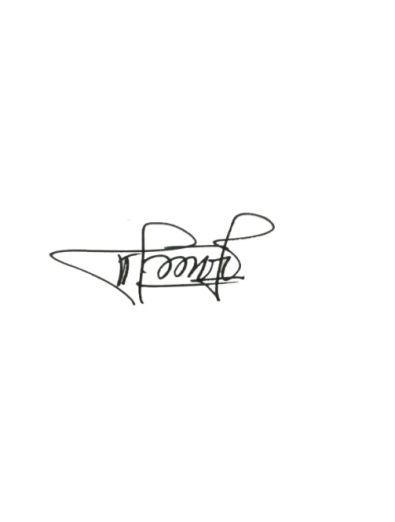 Meidi Wani Lestari, S.T., M.T.Meidi Wani Lestari, S.T., M.T.Capaian Pembelajaran (CP)CPL-PRODI  (Capaian Pembelajaran Lulusan Program Studi) Yang Dibebankan Pada Mata Kuliah     CPL-PRODI  (Capaian Pembelajaran Lulusan Program Studi) Yang Dibebankan Pada Mata Kuliah     CPL-PRODI  (Capaian Pembelajaran Lulusan Program Studi) Yang Dibebankan Pada Mata Kuliah     CPL-PRODI  (Capaian Pembelajaran Lulusan Program Studi) Yang Dibebankan Pada Mata Kuliah     CPL-PRODI  (Capaian Pembelajaran Lulusan Program Studi) Yang Dibebankan Pada Mata Kuliah     CPL-PRODI  (Capaian Pembelajaran Lulusan Program Studi) Yang Dibebankan Pada Mata Kuliah     CPL-PRODI  (Capaian Pembelajaran Lulusan Program Studi) Yang Dibebankan Pada Mata Kuliah     Capaian Pembelajaran (CP)S9P1P5KU1KU2KS1Menunjukkan sikap bertanggungjawab atas pekerjaan dibidang keahliannya secara mandiriMemahami prinsip dasar kewirausahaan, model pengembangan kewirausahaan, strategi kewirausahaan, etika bisnis dalam kewirausahaan, analisis peluang usaha, studi kelayakan usaha dan manajemen pengelolan usaha (pemasaran, produksi, keuangan, sumber daya, legalitas usaha, teknologi dan informasi) Menerapkan pengetahuan wirausaha ditengah masyarakat dalam mewujudkan wirausaha sosial sebagai pendorong pembangunan ekonomi kerakyatan Mengembangkan pemahaman dan kesadaran tentang hakikat entrepreneurship yang mencakup konsep dasar, karakteristik, serta tujuan pembelajaran entrepreneurship Memiliki kesiapan diri menjadi seorang wirausaha terutama pada bidang yang ditekuni dan mampu bekerja baik secara individual maupun dalam timMampu menerapkan pemanfaatan teknologi dalam proses pengembangan usaha, khususnya dalam proses penetrasi produk usaha di tengah masyarakat berlandaskan prinsip-prinsip ekonomi kreatifMenunjukkan sikap bertanggungjawab atas pekerjaan dibidang keahliannya secara mandiriMemahami prinsip dasar kewirausahaan, model pengembangan kewirausahaan, strategi kewirausahaan, etika bisnis dalam kewirausahaan, analisis peluang usaha, studi kelayakan usaha dan manajemen pengelolan usaha (pemasaran, produksi, keuangan, sumber daya, legalitas usaha, teknologi dan informasi) Menerapkan pengetahuan wirausaha ditengah masyarakat dalam mewujudkan wirausaha sosial sebagai pendorong pembangunan ekonomi kerakyatan Mengembangkan pemahaman dan kesadaran tentang hakikat entrepreneurship yang mencakup konsep dasar, karakteristik, serta tujuan pembelajaran entrepreneurship Memiliki kesiapan diri menjadi seorang wirausaha terutama pada bidang yang ditekuni dan mampu bekerja baik secara individual maupun dalam timMampu menerapkan pemanfaatan teknologi dalam proses pengembangan usaha, khususnya dalam proses penetrasi produk usaha di tengah masyarakat berlandaskan prinsip-prinsip ekonomi kreatifMenunjukkan sikap bertanggungjawab atas pekerjaan dibidang keahliannya secara mandiriMemahami prinsip dasar kewirausahaan, model pengembangan kewirausahaan, strategi kewirausahaan, etika bisnis dalam kewirausahaan, analisis peluang usaha, studi kelayakan usaha dan manajemen pengelolan usaha (pemasaran, produksi, keuangan, sumber daya, legalitas usaha, teknologi dan informasi) Menerapkan pengetahuan wirausaha ditengah masyarakat dalam mewujudkan wirausaha sosial sebagai pendorong pembangunan ekonomi kerakyatan Mengembangkan pemahaman dan kesadaran tentang hakikat entrepreneurship yang mencakup konsep dasar, karakteristik, serta tujuan pembelajaran entrepreneurship Memiliki kesiapan diri menjadi seorang wirausaha terutama pada bidang yang ditekuni dan mampu bekerja baik secara individual maupun dalam timMampu menerapkan pemanfaatan teknologi dalam proses pengembangan usaha, khususnya dalam proses penetrasi produk usaha di tengah masyarakat berlandaskan prinsip-prinsip ekonomi kreatifMenunjukkan sikap bertanggungjawab atas pekerjaan dibidang keahliannya secara mandiriMemahami prinsip dasar kewirausahaan, model pengembangan kewirausahaan, strategi kewirausahaan, etika bisnis dalam kewirausahaan, analisis peluang usaha, studi kelayakan usaha dan manajemen pengelolan usaha (pemasaran, produksi, keuangan, sumber daya, legalitas usaha, teknologi dan informasi) Menerapkan pengetahuan wirausaha ditengah masyarakat dalam mewujudkan wirausaha sosial sebagai pendorong pembangunan ekonomi kerakyatan Mengembangkan pemahaman dan kesadaran tentang hakikat entrepreneurship yang mencakup konsep dasar, karakteristik, serta tujuan pembelajaran entrepreneurship Memiliki kesiapan diri menjadi seorang wirausaha terutama pada bidang yang ditekuni dan mampu bekerja baik secara individual maupun dalam timMampu menerapkan pemanfaatan teknologi dalam proses pengembangan usaha, khususnya dalam proses penetrasi produk usaha di tengah masyarakat berlandaskan prinsip-prinsip ekonomi kreatifMenunjukkan sikap bertanggungjawab atas pekerjaan dibidang keahliannya secara mandiriMemahami prinsip dasar kewirausahaan, model pengembangan kewirausahaan, strategi kewirausahaan, etika bisnis dalam kewirausahaan, analisis peluang usaha, studi kelayakan usaha dan manajemen pengelolan usaha (pemasaran, produksi, keuangan, sumber daya, legalitas usaha, teknologi dan informasi) Menerapkan pengetahuan wirausaha ditengah masyarakat dalam mewujudkan wirausaha sosial sebagai pendorong pembangunan ekonomi kerakyatan Mengembangkan pemahaman dan kesadaran tentang hakikat entrepreneurship yang mencakup konsep dasar, karakteristik, serta tujuan pembelajaran entrepreneurship Memiliki kesiapan diri menjadi seorang wirausaha terutama pada bidang yang ditekuni dan mampu bekerja baik secara individual maupun dalam timMampu menerapkan pemanfaatan teknologi dalam proses pengembangan usaha, khususnya dalam proses penetrasi produk usaha di tengah masyarakat berlandaskan prinsip-prinsip ekonomi kreatifMenunjukkan sikap bertanggungjawab atas pekerjaan dibidang keahliannya secara mandiriMemahami prinsip dasar kewirausahaan, model pengembangan kewirausahaan, strategi kewirausahaan, etika bisnis dalam kewirausahaan, analisis peluang usaha, studi kelayakan usaha dan manajemen pengelolan usaha (pemasaran, produksi, keuangan, sumber daya, legalitas usaha, teknologi dan informasi) Menerapkan pengetahuan wirausaha ditengah masyarakat dalam mewujudkan wirausaha sosial sebagai pendorong pembangunan ekonomi kerakyatan Mengembangkan pemahaman dan kesadaran tentang hakikat entrepreneurship yang mencakup konsep dasar, karakteristik, serta tujuan pembelajaran entrepreneurship Memiliki kesiapan diri menjadi seorang wirausaha terutama pada bidang yang ditekuni dan mampu bekerja baik secara individual maupun dalam timMampu menerapkan pemanfaatan teknologi dalam proses pengembangan usaha, khususnya dalam proses penetrasi produk usaha di tengah masyarakat berlandaskan prinsip-prinsip ekonomi kreatifCapaian Pembelajaran (CP)Capaian Pembelajaran (CP)CPMK (Capaian Pembelajaran Mata Kuliah)CPMK (Capaian Pembelajaran Mata Kuliah)CPMK (Capaian Pembelajaran Mata Kuliah)CPMK (Capaian Pembelajaran Mata Kuliah)CPMK (Capaian Pembelajaran Mata Kuliah)CPMK (Capaian Pembelajaran Mata Kuliah)CPMK (Capaian Pembelajaran Mata Kuliah)Capaian Pembelajaran (CP)CPMK1Mahasiswa memahami dan meng-implementasikan konsep dan prinsip wirausaha sosial sebagai bagian dari tanggung jawab membangun ekonomi masyarakatMahasiswa memahami dan meng-implementasikan konsep dan prinsip wirausaha sosial sebagai bagian dari tanggung jawab membangun ekonomi masyarakatMahasiswa memahami dan meng-implementasikan konsep dan prinsip wirausaha sosial sebagai bagian dari tanggung jawab membangun ekonomi masyarakatMahasiswa memahami dan meng-implementasikan konsep dan prinsip wirausaha sosial sebagai bagian dari tanggung jawab membangun ekonomi masyarakatMahasiswa memahami dan meng-implementasikan konsep dan prinsip wirausaha sosial sebagai bagian dari tanggung jawab membangun ekonomi masyarakatMahasiswa memahami dan meng-implementasikan konsep dan prinsip wirausaha sosial sebagai bagian dari tanggung jawab membangun ekonomi masyarakatCapaian Pembelajaran (CP)CPMK 2Mahasiswa mampu mengembangkan peluang usaha dengan dukungan teknologi informasi sebagai sarana delivery, promosi dan perluasan pasar/ konsumen usahaMahasiswa mampu mengembangkan peluang usaha dengan dukungan teknologi informasi sebagai sarana delivery, promosi dan perluasan pasar/ konsumen usahaMahasiswa mampu mengembangkan peluang usaha dengan dukungan teknologi informasi sebagai sarana delivery, promosi dan perluasan pasar/ konsumen usahaMahasiswa mampu mengembangkan peluang usaha dengan dukungan teknologi informasi sebagai sarana delivery, promosi dan perluasan pasar/ konsumen usahaMahasiswa mampu mengembangkan peluang usaha dengan dukungan teknologi informasi sebagai sarana delivery, promosi dan perluasan pasar/ konsumen usahaMahasiswa mampu mengembangkan peluang usaha dengan dukungan teknologi informasi sebagai sarana delivery, promosi dan perluasan pasar/ konsumen usahaCapaian Pembelajaran (CP)CPMK 3Mahasiswa mampu mamahami dan mengembangkan mamajemen pengelolaan usahaMahasiswa mampu mamahami dan mengembangkan mamajemen pengelolaan usahaMahasiswa mampu mamahami dan mengembangkan mamajemen pengelolaan usahaMahasiswa mampu mamahami dan mengembangkan mamajemen pengelolaan usahaMahasiswa mampu mamahami dan mengembangkan mamajemen pengelolaan usahaMahasiswa mampu mamahami dan mengembangkan mamajemen pengelolaan usahaCapaian Pembelajaran (CP)CPMK 4Mahasiswa mampu melakukan Analisis Peluang dan Kelayakan Usaha, dalam upaya pengembangan Wirausaha yang dirintisMahasiswa mampu melakukan Analisis Peluang dan Kelayakan Usaha, dalam upaya pengembangan Wirausaha yang dirintisMahasiswa mampu melakukan Analisis Peluang dan Kelayakan Usaha, dalam upaya pengembangan Wirausaha yang dirintisMahasiswa mampu melakukan Analisis Peluang dan Kelayakan Usaha, dalam upaya pengembangan Wirausaha yang dirintisMahasiswa mampu melakukan Analisis Peluang dan Kelayakan Usaha, dalam upaya pengembangan Wirausaha yang dirintisMahasiswa mampu melakukan Analisis Peluang dan Kelayakan Usaha, dalam upaya pengembangan Wirausaha yang dirintisCapaian Pembelajaran (CP)CPMK 5Mahasiswa mampu menyusun, mempresentasikan dan merevisi Business Plan sesuai dengan karakteristik bisnis yang akan dikembangkanMahasiswa mampu menyusun, mempresentasikan dan merevisi Business Plan sesuai dengan karakteristik bisnis yang akan dikembangkanMahasiswa mampu menyusun, mempresentasikan dan merevisi Business Plan sesuai dengan karakteristik bisnis yang akan dikembangkanMahasiswa mampu menyusun, mempresentasikan dan merevisi Business Plan sesuai dengan karakteristik bisnis yang akan dikembangkanMahasiswa mampu menyusun, mempresentasikan dan merevisi Business Plan sesuai dengan karakteristik bisnis yang akan dikembangkanMahasiswa mampu menyusun, mempresentasikan dan merevisi Business Plan sesuai dengan karakteristik bisnis yang akan dikembangkanDiskripsi Singkat MKPada mata kuliah ini mahasiswa belajar bagaimana menjadi wirausahawan yang memiliki ide atau gagasan usaha menjadi suatu lapangan usaha dan dengan memahami situasi dan kondisi yang terjadi disekitar dapat mecetak wirausahawan yang sukses dan dapat menciptakan lapangan kerja bagi orang lain.Pada mata kuliah ini mahasiswa belajar bagaimana menjadi wirausahawan yang memiliki ide atau gagasan usaha menjadi suatu lapangan usaha dan dengan memahami situasi dan kondisi yang terjadi disekitar dapat mecetak wirausahawan yang sukses dan dapat menciptakan lapangan kerja bagi orang lain.Pada mata kuliah ini mahasiswa belajar bagaimana menjadi wirausahawan yang memiliki ide atau gagasan usaha menjadi suatu lapangan usaha dan dengan memahami situasi dan kondisi yang terjadi disekitar dapat mecetak wirausahawan yang sukses dan dapat menciptakan lapangan kerja bagi orang lain.Pada mata kuliah ini mahasiswa belajar bagaimana menjadi wirausahawan yang memiliki ide atau gagasan usaha menjadi suatu lapangan usaha dan dengan memahami situasi dan kondisi yang terjadi disekitar dapat mecetak wirausahawan yang sukses dan dapat menciptakan lapangan kerja bagi orang lain.Pada mata kuliah ini mahasiswa belajar bagaimana menjadi wirausahawan yang memiliki ide atau gagasan usaha menjadi suatu lapangan usaha dan dengan memahami situasi dan kondisi yang terjadi disekitar dapat mecetak wirausahawan yang sukses dan dapat menciptakan lapangan kerja bagi orang lain.Pada mata kuliah ini mahasiswa belajar bagaimana menjadi wirausahawan yang memiliki ide atau gagasan usaha menjadi suatu lapangan usaha dan dengan memahami situasi dan kondisi yang terjadi disekitar dapat mecetak wirausahawan yang sukses dan dapat menciptakan lapangan kerja bagi orang lain.Pada mata kuliah ini mahasiswa belajar bagaimana menjadi wirausahawan yang memiliki ide atau gagasan usaha menjadi suatu lapangan usaha dan dengan memahami situasi dan kondisi yang terjadi disekitar dapat mecetak wirausahawan yang sukses dan dapat menciptakan lapangan kerja bagi orang lain.Bahan Kajian / Materi PembelajaranPengantar Technopreneur dan BisnisTeknopreneurship dan Era DigitalMengenali Peluang dan Menciptakan Ide BisnisKelayakan BisnisMengembangkan Business Model yang effektifSistematika Penulisan Business PlanManajemen PemasaranMid TestPengembangan Produk JasaBussiness Plan & Financial PlanKonsep Time Value of MoneyMemulai Bisnis dan Peluang UsahaMenilai Kebutuhan Posisi dan Pengembangan UsahaManajemen Operasional dan SDMManajemen KeuanganPengantar Technopreneur dan BisnisTeknopreneurship dan Era DigitalMengenali Peluang dan Menciptakan Ide BisnisKelayakan BisnisMengembangkan Business Model yang effektifSistematika Penulisan Business PlanManajemen PemasaranMid TestPengembangan Produk JasaBussiness Plan & Financial PlanKonsep Time Value of MoneyMemulai Bisnis dan Peluang UsahaMenilai Kebutuhan Posisi dan Pengembangan UsahaManajemen Operasional dan SDMManajemen KeuanganPengantar Technopreneur dan BisnisTeknopreneurship dan Era DigitalMengenali Peluang dan Menciptakan Ide BisnisKelayakan BisnisMengembangkan Business Model yang effektifSistematika Penulisan Business PlanManajemen PemasaranMid TestPengembangan Produk JasaBussiness Plan & Financial PlanKonsep Time Value of MoneyMemulai Bisnis dan Peluang UsahaMenilai Kebutuhan Posisi dan Pengembangan UsahaManajemen Operasional dan SDMManajemen KeuanganPengantar Technopreneur dan BisnisTeknopreneurship dan Era DigitalMengenali Peluang dan Menciptakan Ide BisnisKelayakan BisnisMengembangkan Business Model yang effektifSistematika Penulisan Business PlanManajemen PemasaranMid TestPengembangan Produk JasaBussiness Plan & Financial PlanKonsep Time Value of MoneyMemulai Bisnis dan Peluang UsahaMenilai Kebutuhan Posisi dan Pengembangan UsahaManajemen Operasional dan SDMManajemen KeuanganPengantar Technopreneur dan BisnisTeknopreneurship dan Era DigitalMengenali Peluang dan Menciptakan Ide BisnisKelayakan BisnisMengembangkan Business Model yang effektifSistematika Penulisan Business PlanManajemen PemasaranMid TestPengembangan Produk JasaBussiness Plan & Financial PlanKonsep Time Value of MoneyMemulai Bisnis dan Peluang UsahaMenilai Kebutuhan Posisi dan Pengembangan UsahaManajemen Operasional dan SDMManajemen KeuanganPengantar Technopreneur dan BisnisTeknopreneurship dan Era DigitalMengenali Peluang dan Menciptakan Ide BisnisKelayakan BisnisMengembangkan Business Model yang effektifSistematika Penulisan Business PlanManajemen PemasaranMid TestPengembangan Produk JasaBussiness Plan & Financial PlanKonsep Time Value of MoneyMemulai Bisnis dan Peluang UsahaMenilai Kebutuhan Posisi dan Pengembangan UsahaManajemen Operasional dan SDMManajemen KeuanganPengantar Technopreneur dan BisnisTeknopreneurship dan Era DigitalMengenali Peluang dan Menciptakan Ide BisnisKelayakan BisnisMengembangkan Business Model yang effektifSistematika Penulisan Business PlanManajemen PemasaranMid TestPengembangan Produk JasaBussiness Plan & Financial PlanKonsep Time Value of MoneyMemulai Bisnis dan Peluang UsahaMenilai Kebutuhan Posisi dan Pengembangan UsahaManajemen Operasional dan SDMManajemen KeuanganDaftar ReferensiUtama:Utama:Daftar ReferensiFajrillah.2020. SMART ENTREPRENEURSHIP: Peluang Bisnis Kreatif & Inovatif di Era Digital. Buku Satu. Penerbit Yayasan Kita MenulisDodi Siregar.2020 Technopreneurship: Strategi dan Inovasi. Penerbit Yayasan Kita MenulisFajrillah.2020. SMART ENTREPRENEURSHIP: Peluang Bisnis Kreatif & Inovatif di Era Digital. Buku Satu. Penerbit Yayasan Kita MenulisDodi Siregar.2020 Technopreneurship: Strategi dan Inovasi. Penerbit Yayasan Kita MenulisFajrillah.2020. SMART ENTREPRENEURSHIP: Peluang Bisnis Kreatif & Inovatif di Era Digital. Buku Satu. Penerbit Yayasan Kita MenulisDodi Siregar.2020 Technopreneurship: Strategi dan Inovasi. Penerbit Yayasan Kita MenulisFajrillah.2020. SMART ENTREPRENEURSHIP: Peluang Bisnis Kreatif & Inovatif di Era Digital. Buku Satu. Penerbit Yayasan Kita MenulisDodi Siregar.2020 Technopreneurship: Strategi dan Inovasi. Penerbit Yayasan Kita MenulisFajrillah.2020. SMART ENTREPRENEURSHIP: Peluang Bisnis Kreatif & Inovatif di Era Digital. Buku Satu. Penerbit Yayasan Kita MenulisDodi Siregar.2020 Technopreneurship: Strategi dan Inovasi. Penerbit Yayasan Kita MenulisFajrillah.2020. SMART ENTREPRENEURSHIP: Peluang Bisnis Kreatif & Inovatif di Era Digital. Buku Satu. Penerbit Yayasan Kita MenulisDodi Siregar.2020 Technopreneurship: Strategi dan Inovasi. Penerbit Yayasan Kita MenulisFajrillah.2020. SMART ENTREPRENEURSHIP: Peluang Bisnis Kreatif & Inovatif di Era Digital. Buku Satu. Penerbit Yayasan Kita MenulisDodi Siregar.2020 Technopreneurship: Strategi dan Inovasi. Penerbit Yayasan Kita MenulisDaftar ReferensiPendukung:Pendukung:Daftar ReferensiNasrul Faqih Syarif H. 2016.Technopreneurship Membentuk Karakter Entrepreneur Muda yang Sukses. Penerbit DeepublishNasrul Faqih Syarif H. 2016.Technopreneurship Membentuk Karakter Entrepreneur Muda yang Sukses. Penerbit DeepublishNasrul Faqih Syarif H. 2016.Technopreneurship Membentuk Karakter Entrepreneur Muda yang Sukses. Penerbit DeepublishNasrul Faqih Syarif H. 2016.Technopreneurship Membentuk Karakter Entrepreneur Muda yang Sukses. Penerbit DeepublishNasrul Faqih Syarif H. 2016.Technopreneurship Membentuk Karakter Entrepreneur Muda yang Sukses. Penerbit DeepublishNasrul Faqih Syarif H. 2016.Technopreneurship Membentuk Karakter Entrepreneur Muda yang Sukses. Penerbit DeepublishNasrul Faqih Syarif H. 2016.Technopreneurship Membentuk Karakter Entrepreneur Muda yang Sukses. Penerbit DeepublishNama Dosen PengampuMardiana, S.T., M.Kom./ Samaria CHS, S.T., M.T.Mardiana, S.T., M.Kom./ Samaria CHS, S.T., M.T.Mardiana, S.T., M.Kom./ Samaria CHS, S.T., M.T.Mardiana, S.T., M.Kom./ Samaria CHS, S.T., M.T.Mardiana, S.T., M.Kom./ Samaria CHS, S.T., M.T.Mardiana, S.T., M.Kom./ Samaria CHS, S.T., M.T.Mardiana, S.T., M.Kom./ Samaria CHS, S.T., M.T.Mata kuliah prasyarat Perte muan Ke-Sub-CPMK(Kemampuan akhir yg direncanakan)Bahan Kajian(Materi Pembelajaran)Bentuk dan Metode Pembelajaran[Media & Sumber Belajar]Estimasi WaktuPengalaman Belajar MahasiswaPenilaianPenilaianPenilaianPerte muan Ke-Sub-CPMK(Kemampuan akhir yg direncanakan)Bahan Kajian(Materi Pembelajaran)Bentuk dan Metode Pembelajaran[Media & Sumber Belajar]Estimasi WaktuPengalaman Belajar MahasiswaKriteria & Bentuk Indikator Bobot (%)(1)(2)(3)(4)(5)(6)(7)(8)(9)1Mampu menjelaskan Technopreneur dan Bisnis secara mendasarKarakteristik Technopreneur dan BisnisBentuk Pembelajaran:Kuliah Aktivitas di kelas :Metode : Tanya jawab, latihanMedia : Komputer dan LCD ProjectorTM : 1x[2x50”]BT : 1x[2x60”]BM : 1x[2x60”]Mengulangi materi secara mendalam dengan mencari materi tambahan secara on-line dengan menggunakan aplikasi e-Learning dan membuat tugas. (Tugas-1)Kriteria:Ketepatan, kesesuaian dan penguasaan materiBentuk penilaian:Bentuk non-tesTugasKetepatan menjelaskan tentang Technopreneur dan Bisnis52Mampu menjelaskan Teknopreneurship dan Era DigitalPemahaman Teknopreneurship dan Era DigitalBentuk Pembelajaran:Kuliah Aktivitas di kelas :Metode : Tanya jawab, latihanMedia : Komputer dan LCD ProjectorTM : 2x[2x50”]BT : 2x[2x60”]BM : 2x[2x60”]Mengulangi materi secara mendalam dengan mencari materi tambahan secara on-line dengan menggunakan aplikasi e-Learning dan membuat makalah. (Tugas-2)Kriteria:Ketepatan,kese suaian dan penguasaan materiBentuk penilaian:Bentuk non-tesMakalahKetepatan menjelaskan tentang Teknopreneurship dan Era Digital 53Mampu menjelaskan Peluang dan Menciptakan Ide BisnisMengenali Peluang dan Menciptakan Ide BisnisBentuk Pembelajaran:Kuliah Aktivitas di kelas :Metode : Tanya jawab, latihanMedia : Komputer dan LCD ProjectorTM : 1x[2x50”]BT :1x[2x60”]BM : 1x[2x60”]Membuat rangkuman Mengenali Peluang dan Menciptakan Ide Bisnis (Tugas-3)Kriteria:Ketepatan,kese suaian dan penguasaan materiBentuk penilaian:Bentuk non-tesMakalahKetepatan  menjelaskan Mengenali Peluang dan Menciptakan Ide Bisnis 54•	Mampu menjelaskan Kelayakan BisnisPengkajian dalam studi kelayakan bisnis meliputi aspek hukum, lingkungan, pasar dan pemasaran, teknis dan teknologi, manajemen dan Sumber Daya Manusia, Keuangan.Bentuk Pembelajaran:Kuliah Aktivitas di kelas :Metode : Tanya jawab, latihanMedia : Komputer dan LCD ProjectorTM : 1x[2x50”]BT :1x[2x60”]BM : 1x[2x60”]Mengulangi materi secara mendalam dengan mencari materi tambahan secara on-line dengan menggunakan aplikasi e-Learning dan membuat tugas. (Tugas-4)Kriteria:Ketepatan,kese suaian dan penguasaan materiBentuk penilaian:Bentuk non-tesTugasKetepatan  menjelaskan Kelayakan bisnis55•	Mampu menjelaskan Mengembangkan Business Model yang effektifMengembangkan Business Model yang effektifBentuk Pembelajaran:Kuliah Aktivitas di kelas :Metode : Tanya jawab, latihanMedia : Komputer dan LCD ProjectorTM : 1x[2x50”]BT :1x[2x60”]BM : 1x[2x60”]Membuat rangkuman penjelasan singkat. (Tugas-5)Kriteria:Ketepatan,kese suaian dan penguasaan materiBentuk penilaian:Bentuk non-tesTugasKetepatan  menjelaskan Mengembangkan Business Model yang effektif 56•	Mampu menjelaskan Sistematika Penulisan Business PlanSistematika Penulisan Business PlanBentuk Pembelajaran:Kuliah Aktivitas di kelas :Metode : Tanya jawab, latihanMedia : Komputer dan LCD ProjectorTM : 1x[2x50”]BT :1x[2x60”]BM : 1x[2x60”]Membuat rangkuman penjelasan singkat. (Tugas-6)Kriteria:Ketepatan,kese suaian dan penguasaan materiBentuk penilaian:Bentuk non-tesTugas Ketepatan  menjelaskan Sistematika Penulisan Business PlanKetepatan KalkulasiKetepatan analisa simulasi57•	Mampu menjelaskan Manajemen PemasaranManajemen PemasaranBentuk Pembelajaran:Kuliah Aktivitas di kelas :Metode : Tanya jawab, latihanMedia : Komputer dan LCD ProjectorTM : 1x[2x50”]BT :1x[2x60”]BM : 1x[2x60”]Membuat rangkuman penjelasan singkat. (Tugas-6)Kriteria:Ketepatan,kese suaian dan penguasaan materiBentuk penilaian:Bentuk non-tesTugas Ketepatan  menjelaskan Manajemen PemasaranKetepatan KalkulasiKetepatan analisa simulasi58Ujian Tengah SemesterUjian Tengah SemesterUjian Tengah SemesterUjian Tengah SemesterUjian Tengah SemesterUjian Tengah SemesterUjian Tengah Semester159•	Mampu menjelaskan Pengembangan Produk JasaPengembangan Produk JasaBentuk Pembelajaran:Kuliah Aktivitas di kelas :Metode : Tanya jawab, latihanMedia : Komputer dan LCD ProjectorTM : 1x[2x50”]BT :1x[2x60”]BM : 1x[2x60”]Mengulangi materi secara mendalam dengan mencari materi tambahan secara on-line dengan menggunakan aplikasi e-Learning dan membuat tugas. (Tugas-7)Kriteria:Ketepatan,kese suaian dan penguasaan materiBentuk penilaian:Bentuk non-tesTugasKetepatan  menjelaskan Pengembangan Produk Jasa Ketepatan analisa simulasi510•	Mampu menjelaskan Bussiness Plan & Financial PlanBussiness Plan & Financial PlanBentuk Pembelajaran:Kuliah Aktivitas di kelas :Metode : Tanya jawab, latihanMedia : Komputer dan LCD ProjectorTM : 1x[2x50”]BT :1x[2x60”]BM : 1x[2x60”]Mengulangi materi secara mendalam dengan mencari materi tambahan secara on-line dengan menggunakan aplikasi e-Learning dan menyusun makalah. (Tugas-8)Kriteria:Ketepatan,kese suaian dan penguasaan materiBentuk penilaian:Bentuk non-tesMakalah Ketepatan  menjelaskan Bussiness Plan & Financial Planmenjelaskan simulasi Bussiness Plan & Financial Plan511•	Mampu menjelaskan Konsep Time Value of MoneyKonsep Time Value of MoneyBentuk Pembelajaran:Kuliah Aktivitas di kelas :Metode : Tanya jawab, latihanMedia : Komputer dan LCD ProjectorTM : 2x[2x50”]BT : 2x[2x60”]BM : 2x[2x60”]Mengulangi materi secara mendalam dengan mencari materi tambahan secara on-line dengan menggunakan aplikasi e-Learning dan menyusun makalah. (Tugas-9)Kriteria:Ketepatan,kese suaian dan penguasaan materiBentuk penilaian:Bentuk non-tesMakalah Ketepatan  menjelaskan Konsep Time Value of Money512•	Mampu menjelaskan Memulai Bisnis dan Peluang UsahaMemulai Bisnis dan Peluang UsahaBe Bentuk Pembelajaran:Kuliah Aktivitas di kelas :Metode : Tanya jawab, latihanMedia : Komputer dan LCD ProjectorTM : 2x[2x50”]BT : 2x[2x60”]BM : 2x[2x60”]Mengulangi materi secara mendalam dengan mencari materi tambahan secara on-line dengan menggunakan aplikasi e-Learning dan menyusun makalah. (Tugas-10)Kriteria:Ketepatan,kese suaian dan penguasaan materiBentuk penilaian:Bentuk non-tesMakalah Ketepatan  menjelaskan Memulai Bisnis dan Peluang UsahaKetepatan kalkulasiKetepatan analisa simulasi513•	Mampu menjelaskan Menilai Kebutuhan Posisi dan Pengembangan UsahaMenilai Kebutuhan Posisi dan Pengembangan UsahaBentuk Pembelajaran:Kuliah Aktivitas di kelas :Metode : Tanya jawab, latihanMedia : Komputer dan LCD ProjectorTM : 1x[2x50”]BT :1x[2x60”]BM : 1x[2x60”]Mengulangi materi secara mendalam dengan mencari materi tambahan secara on-line dengan menggunakan aplikasi e-Learning dan membuat tugas. (Tugas-11)Kriteria:Ketepatan,kese suaian dan penguasaan materiBentuk penilaian:Bentuk non-tesTugas Ketepatan  menjelaskan Menilai Kebutuhan Posisi dan Pengembangan UsahaKetepatan kalkulasiKetepatan analisa simulasi514•	Mampu menjelaskan Manajemen Operasional dan SDMManajemen Operasional dan SDMBentuk Pembelajaran:Kuliah Aktivitas di kelas :Metode : Tanya jawab, latihanMedia : Komputer dan LCD ProjectorTM : 1x[2x50”]BT :1x[2x60”]BM : 1x[2x60”]Mengulangi materi secara mendalam dengan mencari materi tambahan secara on-line dengan menggunakan aplikasi e-Learning dan membuat tugas. (Tugas-11)Kriteria:Ketepatan,kese suaian dan penguasaan materiBentuk penilaian:Bentuk non-tesTugas Ketepatan  menjelaskan Manajemen Operasional dan SDMKetepatan kalkulasiKetepatan analisa simulasi515•	Mampu menjelaskan Manajemen KeuanganManajemen KeuanganBentuk Pembelajaran:Kuliah Aktivitas di kelas :Metode : Tanya jawab, latihanMedia : Komputer dan LCD ProjectorTM : 1x[2x50”]BT :1x[2x60”]BM : 1x[2x60”]Mengulangi materi secara mendalam dengan mencari materi tambahan secara on-line dengan menggunakan aplikasi e-Learning dan membuat tugas. (Tugas-11)Kriteria:Ketepatan,kese suaian dan penguasaan materiBentuk penilaian:Bentuk non-tesTugas Ketepatan  menjelaskan Manajemen KeuanganKetepatan kalkulasiKetepatan analisa simulasi516 UASUASUASUASUASUASUAS30